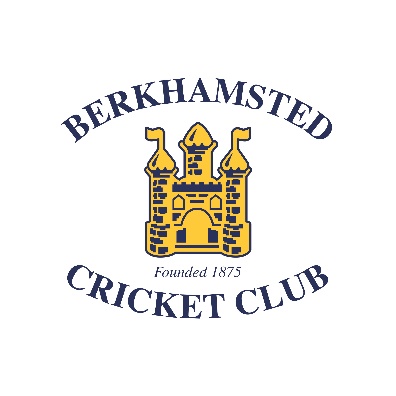 Berkhamsted Cricket ClubMembership Information FormPlease provide the following information for your membership details of Berkhamsted Cricket Club. Those items in capitals are particularly important for us to have, but please fill in as much as possible.Thank you.0NAME:0NAME:ADDRESS:ADDRESS:POST CODE:POST CODE:HOME PHONE:HOME PHONE:MOBILE NO.:MOBILE NO.:E-MAILS(1):(2):Work Phone:Work Phone:Date of Birth (Students only):Date of Birth (Students only):Trade or Profession:Trade or Profession:Skills to help us (e.g. Qualified umpire, Coach, Can build scoreboxes, etc.):Skills to help us (e.g. Qualified umpire, Coach, Can build scoreboxes, etc.):Name of partner who is club social member:Name of partner who is club social member:Will accept e-mails and letters fromWill accept e-mails and letters fromBCC/BSSC: Sponsors of BCC: 